En atención a la solicitud de información con número de folio 986017, elaborada por la C. Alexandra Judith Velarde Gómez, el sujeto obligado Clúster de Energía Coahuila, A.C. informa lo siguiente:Pregunta de acceso a la información: ¿Qué hacen para cuidar el medio ambiente?Respuesta: El Clúster de Energía Coahuila tiene como misión “articular esfuerzos de academia, empresas y autoridades para promover el desarrollo regional sostenible que beneficie a jóvenes, empresas, propietarios de tierras y comunidades a partir del aprovechamiento de recursos energéticos”. Así, dentro del Clúster, el Comité de Medio Ambiente se encarga de “promover la preservación ambiental, generando acciones que permitan que las actividades del sector energético del país se realicen de manera sustentable”. Así, el Comité de Medio Ambiente se rige bajo el objetivo de “difundir información científica pertinente sobre el medio ambiente y generar instrumentos que propicien la preservación ambiental”. Habiendo dicho lo anterior, se trabaja en la la elaboración del Programa de Ordenamiento Ecológico Territorial del Estado de Coahuila; en líneas bases ambientales; en estudios de riesgo ambiental; en manifestaciones de impacto ambiental; en la elaboración del boletín semanal sobre diversos temas ambientales (a la fecha se han publicado 109 boletines); en la investigación y análisis de información nacional e internacional para generar instrumentos como el Manual de Identificación de Impactos Ambientales; en la impartición de cursos en materia ambiental; en interactuar a través de redes sociales sobre temas ambientales; en la elaboración de un documento sobre el uso de químicos en la fracturación hidráulica; en participar en el Programa de Cambio Climático de la Secretaría de Medio Ambiente del Estado de Coahuila y; en implementar un propio programa de Oficina Verde. A continuación, encontrará una fotografía del Distintivo como Oficina Verde otorgado por la Secretaría de Medio Ambiente del Estado de Coahuila. 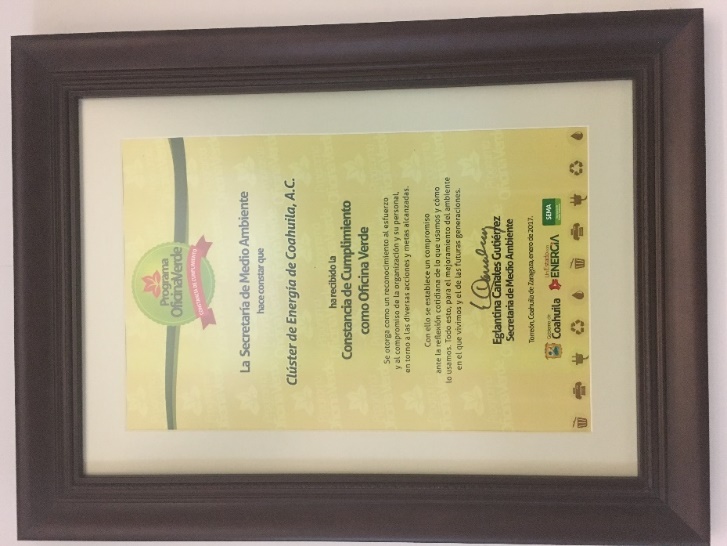 